Tarifs de la Restauration scolaire 	Année 2021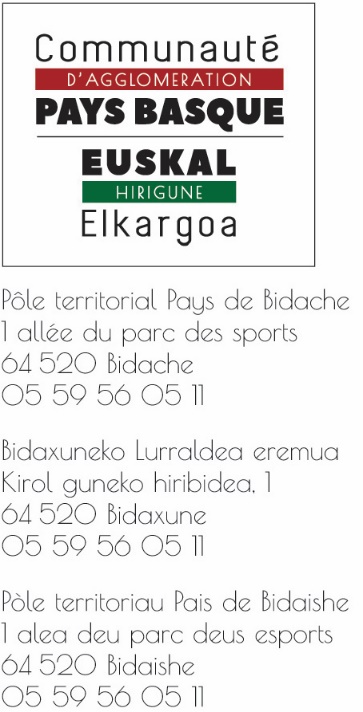 Collégiens Forfait ½ pension 4 jours : 140,00 €Collégiens Repas mercredi et situations exceptionnelles (absences médicales justifiées) : 3,00 €Collégiens Repas occasionnels (externes, stagiaires) : 3,60 €Commensaux Catégorie 1 (ATTEE, AE, SE, Auxiliaires de vie scolaire, Personnels administratifs de catégorie C, contrats aidés) : 3,20 €Commensaux Cat 2 (Indice majoré de rémunération inférieur ou égal à 465 / indice brut 544) : 4,00 €Commensaux Cat 3 (Indice majoré de rémunération supérieur à 465 / indice brut 544) : 5,50 €Repas Adultes extérieurs : 6,00 €Prix de vente aux communes : 4,16 €